Fire Application Form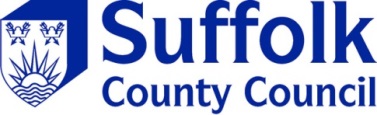 By completing this application form you are stating that you are happy for this form and the information it contains to be shared with all relevant members of our recruitment team in line with GDPR regulations.Please email it to suffolkfire.oncall.recruitment@suffolk.gov.uk					          Availability for Emergency CalloutsMy Supporting Information My History - Please detail your history (employment and/or academic), covering the last 5 years as a minimum.Gap/s in My History – if there are any gaps over 6 months within your history above, please provide an additional referee to cover that period.My Education – starting with the most recent firstMy Professional Memberships – ie NMC, HCPC, ACCA, CABE, CIFA, IStructE etc.Rights to work Canvassing - councilors, school governors or senior employees of Suffolk County Council Criminal Convictions -LGA (Local Government Association) Transferable Service - if this may apply, please state:My declaration of UnderstandingMy Fitness and Medical DeclarationBeing a firefighter is challenging, so before you respond to the below questions, you need to take on board the physical requirements of the role.Equality and diversity monitoring dataThe data is only used for statistical purposes and not used as part of the selection process.Vacancyreference number:Vacancyjob title:Vacancywork base/ location:Vacancyhours are you applying for:Vacancyclosing dateHow did you find out about the job?How did you find out about the job?Current or Previous Employee of Suffolk County Council?If current, please state payroll number:Current or Previous Employee of Suffolk County Council?If previous, please read paragraph 50 of our Pay Policy StatementIf previous, please read paragraph 50 of our Pay Policy StatementPlease tick if you have recently or previously applied to be:Please tick if you have recently or previously applied to be:an On-Call or Whole-time Firefighter with another Fire and Rescue Authorityan On-Call or Whole-time Firefighter with Suffolk Fire and Rescue ServiceTitleFirst nameSurnamePreferred nameAddressTown/ CityCountyPostcodeEmail addressPhone number – MobilePhone number – OtherNational Insurance numberDo you hold a full and current driving licence that entitles you to drive in the UK without restrictions ( with no more than 6 penalty points)Do you hold a full and current driving licence that entitles you to drive in the UK without restrictions ( with no more than 6 penalty points)Do you hold a full and current driving licence that entitles you to drive in the UK without restrictions ( with no more than 6 penalty points)YesNoAre you a Care Leaver?YesNoPrefer not to discloseThose under 25 years old that have been in our care for 3 months or more since the age of 14.Those under 25 years old that have been in our care for 3 months or more since the age of 14.Those under 25 years old that have been in our care for 3 months or more since the age of 14.Those under 25 years old that have been in our care for 3 months or more since the age of 14.Those under 25 years old that have been in our care for 3 months or more since the age of 14.Those under 25 years old that have been in our care for 3 months or more since the age of 14.Those under 25 years old that have been in our care for 3 months or more since the age of 14.Do you have a disability?Do you have a disability?YesNoPrefer not to disclosePrefer not to disclosePrefer not to discloseThe provision for disability within equalities legislation defines a person as disabled if they have a physical or mental impairment, which has a substantial and long term (ie has lasted or is expected to last at least 12 months) adverse effect on the person’s ability to carry out normal day-to-day activitiesThe provision for disability within equalities legislation defines a person as disabled if they have a physical or mental impairment, which has a substantial and long term (ie has lasted or is expected to last at least 12 months) adverse effect on the person’s ability to carry out normal day-to-day activitiesThe provision for disability within equalities legislation defines a person as disabled if they have a physical or mental impairment, which has a substantial and long term (ie has lasted or is expected to last at least 12 months) adverse effect on the person’s ability to carry out normal day-to-day activitiesThe provision for disability within equalities legislation defines a person as disabled if they have a physical or mental impairment, which has a substantial and long term (ie has lasted or is expected to last at least 12 months) adverse effect on the person’s ability to carry out normal day-to-day activitiesThe provision for disability within equalities legislation defines a person as disabled if they have a physical or mental impairment, which has a substantial and long term (ie has lasted or is expected to last at least 12 months) adverse effect on the person’s ability to carry out normal day-to-day activitiesThe provision for disability within equalities legislation defines a person as disabled if they have a physical or mental impairment, which has a substantial and long term (ie has lasted or is expected to last at least 12 months) adverse effect on the person’s ability to carry out normal day-to-day activitiesThe provision for disability within equalities legislation defines a person as disabled if they have a physical or mental impairment, which has a substantial and long term (ie has lasted or is expected to last at least 12 months) adverse effect on the person’s ability to carry out normal day-to-day activitiesThe provision for disability within equalities legislation defines a person as disabled if they have a physical or mental impairment, which has a substantial and long term (ie has lasted or is expected to last at least 12 months) adverse effect on the person’s ability to carry out normal day-to-day activitiesThe provision for disability within equalities legislation defines a person as disabled if they have a physical or mental impairment, which has a substantial and long term (ie has lasted or is expected to last at least 12 months) adverse effect on the person’s ability to carry out normal day-to-day activitiesThe provision for disability within equalities legislation defines a person as disabled if they have a physical or mental impairment, which has a substantial and long term (ie has lasted or is expected to last at least 12 months) adverse effect on the person’s ability to carry out normal day-to-day activitiesIf yes, are there any arrangements we can make for interview?If yes, are there any arrangements we can make for interview?If yes, are there any arrangements we can make for interview?If yes, are there any arrangements we can make for interview?If yes, are there any arrangements we can make for interview?If yes, are there any arrangements we can make for interview?YesNoIf yes, please specify:Please confirm if you have any kind of: Please confirm if you have any kind of: Please confirm if you have any kind of: Please confirm if you have any kind of: Please confirm if you have any kind of: Colour blindness?YesNoHearing impairment?YesNoDisability that reduces your ability to grip, hold or lift objects or to lift or lower yourself?YesNoFire and Rescue Services are required to assess your suitability to perform the role, in accordance with the Equality Act 2010 and we consider what reasonable adjustments could be made to enable you to proceed with your application; provided they do not contravene Health and Safety legislation. Ensuring that individuals are safe at work for their own and others protection.Fire and Rescue Services are required to assess your suitability to perform the role, in accordance with the Equality Act 2010 and we consider what reasonable adjustments could be made to enable you to proceed with your application; provided they do not contravene Health and Safety legislation. Ensuring that individuals are safe at work for their own and others protection.Fire and Rescue Services are required to assess your suitability to perform the role, in accordance with the Equality Act 2010 and we consider what reasonable adjustments could be made to enable you to proceed with your application; provided they do not contravene Health and Safety legislation. Ensuring that individuals are safe at work for their own and others protection.Fire and Rescue Services are required to assess your suitability to perform the role, in accordance with the Equality Act 2010 and we consider what reasonable adjustments could be made to enable you to proceed with your application; provided they do not contravene Health and Safety legislation. Ensuring that individuals are safe at work for their own and others protection.Fire and Rescue Services are required to assess your suitability to perform the role, in accordance with the Equality Act 2010 and we consider what reasonable adjustments could be made to enable you to proceed with your application; provided they do not contravene Health and Safety legislation. Ensuring that individuals are safe at work for their own and others protection.Please confirm if you: Please confirm if you: Please confirm if you: Please confirm if you: Please confirm if you: Please confirm if you: are you currently employed?are you currently employed?YesNohave your employers consent to apply?have your employers consent to apply?YesNoConfirmation of consent is required, so please complete the ‘Employers Consent Form’ ask your employer to complete it and return it with your application.Confirmation of consent is required, so please complete the ‘Employers Consent Form’ ask your employer to complete it and return it with your application.Confirmation of consent is required, so please complete the ‘Employers Consent Form’ ask your employer to complete it and return it with your application.Confirmation of consent is required, so please complete the ‘Employers Consent Form’ ask your employer to complete it and return it with your application.Confirmation of consent is required, so please complete the ‘Employers Consent Form’ ask your employer to complete it and return it with your application.Confirmation of consent is required, so please complete the ‘Employers Consent Form’ ask your employer to complete it and return it with your application.Do you currently work a shift pattern?Do you currently work a shift pattern?YesNoIf so, please detail:Please indicate your availability (in normal circumstances) by ticking to indicate yes: Please indicate your availability (in normal circumstances) by ticking to indicate yes: Please indicate your availability (in normal circumstances) by ticking to indicate yes: Please indicate your availability (in normal circumstances) by ticking to indicate yes: Please indicate your availability (in normal circumstances) by ticking to indicate yes: Please indicate your availability (in normal circumstances) by ticking to indicate yes: Please indicate your availability (in normal circumstances) by ticking to indicate yes: Please indicate your availability (in normal circumstances) by ticking to indicate yes: DAYMONTUEWEDTHUFRISATSUNMorning00:00 to 12:00Afternoon12:01 to 18:00Evening18:01 to 23:59In this section, we ask you to tell us about your skills and experience in relation to various Personal Qualities and Attributes (PQAs) that are required as a Firefighter.  You may draw on any of your experiences to answer the questions: from home life, leisure activities, work (paid or unpaid) voluntary work or education.1.Please describe a situation where you have interacted with people who are different from you in terms of background, age or gender.What was the situation, what role did you play and what happened as a result?2.Please describe a situation where you have had to work closely with others as part of a team.What was the situation, what role did you play and what happened as a result?3.Please describe a situation where you have taken steps to improve your skills and / or learn new things.What was the situation, what role did you play and what happened as a result?4.Please describe a situation where you have had to remain calm and controlled in a stressful situation.What was the situation, what role did you play and what happened as a result?5.Please describe a situation where you have had to work on your own in accordance with guidelines.What was the situation, what role did you play and what happened as a result?6.Please describe a situation where you have had to change the way you do something following a change imposed by someone in authority.What was the situation, what role did you play and what happened as a result?Dates(DD/MM/YYYY)Dates(DD/MM/YYYY)Name of employer/ educationJob Title and brief descriptionReason for LeavingDates(DD/MM/YYYY)Dates(DD/MM/YYYY)Name of employer/ educationJob Title and brief descriptionReason for LeavingEndStartEndStartEndStartEndStartEndStartEndStartEndStartEndStartEndStartEndStartDates(DD/MM/YYYY)Dates(DD/MM/YYYY)Explanation for the gapDates(DD/MM/YYYY)Dates(DD/MM/YYYY)Explanation for the gapEndStartEndStartEndStartEndStartEndStartEndStartInstitutionQualificationSubjectGrade or LevelProfessional BodyLevelNumberExpiry DateDo you have a level 2 qualification in Maths and English and can evidence it?YesNoAre you currently eligible to work in the UK?YesNoIf yes, are there any conditions attached?If no, what type of permit do you require?Are you related to any of the above? If yes, please detailAre you related to any of the above? If yes, please detailYesNoNameRelationshipDirectorateDirectorateDirectorateDirectorateA Disclosure and Barring Service (DBS) check will be required, as the job involves supervising, caring for or otherwise connected with children, young people or vulnerable adults. 

In view of this, you must declare any convictions, cautions and/or bind-overs for criminal offences, even where they are "protected" as defined by the Rehabilitation of Offenders Act 1974, subsequent regulations and as amended by SI 2013 1198; also detailing any reprimands or final warnings that you may have received. Please provide details or state ‘none’ if appropriate.Organisation nameDate (DD/MM/YYYY) from which the service commencesAs a Firefigher I would be prepared to:As a Firefigher I would be prepared to:As a Firefigher I would be prepared to:As a Firefigher I would be prepared to:As a Firefigher I would be prepared to:work at height?YesNowork in enclosed spaces?YesNowork outdoors?YesNowork in wet conditionsYesNoget hot or cold whilst working?YesNocarry heavy equipment?YesNowork unsociable hours?YesNowork in situations with blood, seriously injured or dead people?YesNodeal sensitively with people in difficult situations?YesNotalk to people in the community about fire safety?YesNocommit to practice and actively promote the Council’s ASPIRE values?YesNocommit to maintain your physical fitness?YesNobe punctual, dependable and reliable?YesNorepresent your service even when you are not at work?YesNofollow expectations regarding appearance including hair length and facial hair?YesNowork in a disciplined environment and take instructions from other people?YesNoIf you have indicated no to any of the questions, then we strongly suggest you think about whether being an firefighter is right for you.If you have indicated no to any of the questions, then we strongly suggest you think about whether being an firefighter is right for you.If you have indicated no to any of the questions, then we strongly suggest you think about whether being an firefighter is right for you.If you have indicated no to any of the questions, then we strongly suggest you think about whether being an firefighter is right for you.If you have indicated no to any of the questions, then we strongly suggest you think about whether being an firefighter is right for you.Regarding your current activity, so you:Regarding your current activity, so you:Regarding your current activity, so you:Regarding your current activity, so you:Regarding your current activity, so you:take part in aerobic exercise or sport lasting more than 30 minutes more than twice per week?YesNoperform toning or strength exercises more than twice per week?YesNoDo you have any illness or injury (new or old) that might affect your ability to do the following activities:Do you have any illness or injury (new or old) that might affect your ability to do the following activities:Do you have any illness or injury (new or old) that might affect your ability to do the following activities:Do you have any illness or injury (new or old) that might affect your ability to do the following activities:Do you have any illness or injury (new or old) that might affect your ability to do the following activities:sitting or standing?YesNowalking and running?YesNoclimbing ladders or stairs?YesNomanual dexterity or grip?YesNoLifting, carrying, bending and kneeling?YesNoHave you ever experienced any of the following:Have you ever experienced any of the following:Have you ever experienced any of the following:Have you ever experienced any of the following:Have you ever experienced any of the following:episodes of chest pain or breathlessness?YesNocollapse at rest or when exercising?YesNoAnxiety about working in confined spaces or at height?YesNopsychological difficulties (eg concentration, judgment, memory or motivation)?YesNowearing glasses or contact lenses or a visual impairment?YesNodifficulties with communication (eg speech and hearing)?YesNoFinally are you:Finally are you:Finally are you:Finally are you:Finally are you:at increased risk of cardiac event (eg heart disease, high cholesterol, obesity, high blood pressure, a family history of a serious heart condition in a male relative before the age of 55 or a female relative before the age of 65)?YesNoat risk of an unexpected acute incapacitation event (eg asthma, diabetes or epilepsy)?YesNoaware of any other medical condition, disease or disability which could affect your ability to carry out the physical tests?YesNoIf we are concerned about your fitness, then you may be asked to have a health assessment in confidence by the Fire and Rescue Service’s occupational health adviser before you carry out any physical tests as part of the selection process.If we are concerned about your fitness, then you may be asked to have a health assessment in confidence by the Fire and Rescue Service’s occupational health adviser before you carry out any physical tests as part of the selection process.If we are concerned about your fitness, then you may be asked to have a health assessment in confidence by the Fire and Rescue Service’s occupational health adviser before you carry out any physical tests as part of the selection process.If we are concerned about your fitness, then you may be asked to have a health assessment in confidence by the Fire and Rescue Service’s occupational health adviser before you carry out any physical tests as part of the selection process.If we are concerned about your fitness, then you may be asked to have a health assessment in confidence by the Fire and Rescue Service’s occupational health adviser before you carry out any physical tests as part of the selection process.Print name / SignDate (DD/MM/YYYY)Date of Birth (DD/MM/YYYY)Ageyears oldGenderFemaleGenderMaleGenderTransgenderGenderPrefer not to discloseIs your gender different to that assigned to you at birth?Is your gender different to that assigned to you at birth?Marital StatusSingleMarital StatusMarriedMarital StatusCivil PartnershipMarital StatusWidowedMarital StatusDivorcedMarital StatusSeparatedMarital StatusDissolved/ AnnulledMarital StatusPrefer not to discloseSexual OrientationSCC is recognized as one of the best inclusive working environments for lesbian, gay and bisexual employees.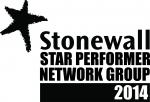 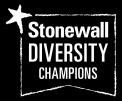 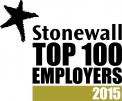 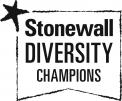 BisexualSexual OrientationSCC is recognized as one of the best inclusive working environments for lesbian, gay and bisexual employees.Gay ManSexual OrientationSCC is recognized as one of the best inclusive working environments for lesbian, gay and bisexual employees.Gay Woman/ LesbianSexual OrientationSCC is recognized as one of the best inclusive working environments for lesbian, gay and bisexual employees.Heterosexual/ StraightSexual OrientationSCC is recognized as one of the best inclusive working environments for lesbian, gay and bisexual employees.No SexualitySexual OrientationSCC is recognized as one of the best inclusive working environments for lesbian, gay and bisexual employees.Prefer not to discloseSexual OrientationSCC is recognized as one of the best inclusive working environments for lesbian, gay and bisexual employees.If other, then please detail:If other, then please detail:Sexual OrientationSCC is recognized as one of the best inclusive working environments for lesbian, gay and bisexual employees.Religion or BeliefAgnosticReligion or BeliefAtheistReligion or BeliefBahaiReligion or BeliefBuddhistReligion or BeliefChristianReligion or BeliefHinduReligion or BeliefHumanismReligion or BeliefJainReligion or BeliefJewishReligion or BeliefMuslimReligion or BeliefNo religionReligion or BeliefPaganReligion or BeliefRastafarianReligion or BeliefScientologistReligion or BeliefShintoReligion or BeliefSikhReligion or BeliefZoroastrianReligion or BeliefPrefer not to discloseReligion or BeliefIf other, then please detail:If other, then please detail:Religion or BeliefNationalityAfricanNationalityAny other Asian BackgroundNationalityAny other Black, African or Caribbean backgroundNationalityAny other ethnic groupNationalityAny other Mixed or multiple ethnic backgroundNationalityArabNationalityBangladeshiNationalityCaribbeanNationalityChineseNationalityEnglish, Welsh, Scottish, Northern Irish or BritishNationalityGypsy or Irish TravellerNationalityIndianNationalityPakistaniNationalityWhite and AsianNationalityWhite and Black AfricanNationalityWhite and Black CaribbeanNationalityPrefer not to disclose